Naam student:
Studentnummer:
Stageplaats:
Docent praktijkleren:
Werkvelddeskundige:
Datum: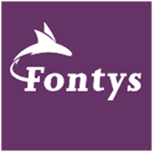 Bewijsstukken bij pleidooienBewijsstuk 1Bewijsstuk 2Bewijsstuk 3Bewijsstuk 4Bewijsstuk 5Etcetera…….